Додаток 4 до Порядку складання бюджетної звітності розпорядниками та одержувачами бюджетних коштів, звітності фондами загальнообов'язкового державного соціального і пенсійного страхування (пункт 1 розділу II) Додаток 4 до Порядку складання бюджетної звітності розпорядниками та одержувачами бюджетних коштів, звітності фондами загальнообов'язкового державного соціального і пенсійного страхування (пункт 1 розділу II) Додаток 4 до Порядку складання бюджетної звітності розпорядниками та одержувачами бюджетних коштів, звітності фондами загальнообов'язкового державного соціального і пенсійного страхування (пункт 1 розділу II) Додаток 4 до Порядку складання бюджетної звітності розпорядниками та одержувачами бюджетних коштів, звітності фондами загальнообов'язкового державного соціального і пенсійного страхування (пункт 1 розділу II) Додаток 4 до Порядку складання бюджетної звітності розпорядниками та одержувачами бюджетних коштів, звітності фондами загальнообов'язкового державного соціального і пенсійного страхування (пункт 1 розділу II) Додаток 4 до Порядку складання бюджетної звітності розпорядниками та одержувачами бюджетних коштів, звітності фондами загальнообов'язкового державного соціального і пенсійного страхування (пункт 1 розділу II) Звітпро надходження і використання інших надходжень спеціального фонду(форма N 4-3м)Звітпро надходження і використання інших надходжень спеціального фонду(форма N 4-3м)Звітпро надходження і використання інших надходжень спеціального фонду(форма N 4-3м)Звітпро надходження і використання інших надходжень спеціального фонду(форма N 4-3м)Звітпро надходження і використання інших надходжень спеціального фонду(форма N 4-3м)Звітпро надходження і використання інших надходжень спеціального фонду(форма N 4-3м)Звітпро надходження і використання інших надходжень спеціального фонду(форма N 4-3м)Звітпро надходження і використання інших надходжень спеціального фонду(форма N 4-3м)Звітпро надходження і використання інших надходжень спеціального фонду(форма N 4-3м)Звітпро надходження і використання інших надходжень спеціального фонду(форма N 4-3м)Звітпро надходження і використання інших надходжень спеціального фонду(форма N 4-3м)Звітпро надходження і використання інших надходжень спеціального фонду(форма N 4-3м)Звітпро надходження і використання інших надходжень спеціального фонду(форма N 4-3м)Звітпро надходження і використання інших надходжень спеціального фонду(форма N 4-3м)Звітпро надходження і використання інших надходжень спеціального фонду(форма N 4-3м)Звітпро надходження і використання інших надходжень спеціального фонду(форма N 4-3м)Звітпро надходження і використання інших надходжень спеціального фонду(форма N 4-3м)Звітпро надходження і використання інших надходжень спеціального фонду(форма N 4-3м)Звітпро надходження і використання інших надходжень спеціального фонду(форма N 4-3м)за дев'ять місяців 2021 рокуза дев'ять місяців 2021 рокуза дев'ять місяців 2021 рокуза дев'ять місяців 2021 рокуза дев'ять місяців 2021 рокуза дев'ять місяців 2021 рокуза дев'ять місяців 2021 рокуза дев'ять місяців 2021 рокуза дев'ять місяців 2021 рокуза дев'ять місяців 2021 рокуза дев'ять місяців 2021 рокуза дев'ять місяців 2021 рокуза дев'ять місяців 2021 рокуза дев'ять місяців 2021 рокуза дев'ять місяців 2021 рокуза дев'ять місяців 2021 рокуза дев'ять місяців 2021 рокуза дев'ять місяців 2021 рокуза дев'ять місяців 2021 рокуКОДИКОДИКОДИКОДИУстановаКомунальний заклад "Запорізька спеціальна загальноосвітня школа-інтернат "Світанок" Запорізької обласної радиКомунальний заклад "Запорізька спеціальна загальноосвітня школа-інтернат "Світанок" Запорізької обласної радиКомунальний заклад "Запорізька спеціальна загальноосвітня школа-інтернат "Світанок" Запорізької обласної радиКомунальний заклад "Запорізька спеціальна загальноосвітня школа-інтернат "Світанок" Запорізької обласної радиКомунальний заклад "Запорізька спеціальна загальноосвітня школа-інтернат "Світанок" Запорізької обласної радиКомунальний заклад "Запорізька спеціальна загальноосвітня школа-інтернат "Світанок" Запорізької обласної радиКомунальний заклад "Запорізька спеціальна загальноосвітня школа-інтернат "Світанок" Запорізької обласної радиКомунальний заклад "Запорізька спеціальна загальноосвітня школа-інтернат "Світанок" Запорізької обласної радиКомунальний заклад "Запорізька спеціальна загальноосвітня школа-інтернат "Світанок" Запорізької обласної радиКомунальний заклад "Запорізька спеціальна загальноосвітня школа-інтернат "Світанок" Запорізької обласної радиКомунальний заклад "Запорізька спеціальна загальноосвітня школа-інтернат "Світанок" Запорізької обласної радиКомунальний заклад "Запорізька спеціальна загальноосвітня школа-інтернат "Світанок" Запорізької обласної радиза ЄДРПОУза ЄДРПОУ20520836205208362052083620520836ТериторіяЗаводськийЗаводськийЗаводськийЗаводськийЗаводськийЗаводськийЗаводськийЗаводськийЗаводськийЗаводськийЗаводськийЗаводськийза КОАТУУза КОАТУУ2310136600231013660023101366002310136600Організаційно-правова форма господарювання Комунальна організація (установа, заклад)Комунальна організація (установа, заклад)Комунальна організація (установа, заклад)Комунальна організація (установа, заклад)Комунальна організація (установа, заклад)Комунальна організація (установа, заклад)Комунальна організація (установа, заклад)Комунальна організація (установа, заклад)Комунальна організація (установа, заклад)Комунальна організація (установа, заклад)Комунальна організація (установа, заклад)Комунальна організація (установа, заклад)за КОПФГза КОПФГ430430430430Код та назва відомчої класифікації видатків та кредитування державного бюджету -  Код та назва відомчої класифікації видатків та кредитування державного бюджету -  Код та назва відомчої класифікації видатків та кредитування державного бюджету -  Код та назва відомчої класифікації видатків та кредитування державного бюджету -  Код та назва відомчої класифікації видатків та кредитування державного бюджету -  Код та назва відомчої класифікації видатків та кредитування державного бюджету -  Код та назва відомчої класифікації видатків та кредитування державного бюджету -  Код та назва відомчої класифікації видатків та кредитування державного бюджету -  Код та назва відомчої класифікації видатків та кредитування державного бюджету -  Код та назва відомчої класифікації видатків та кредитування державного бюджету -  Код та назва відомчої класифікації видатків та кредитування державного бюджету -  Код та назва відомчої класифікації видатків та кредитування державного бюджету -  Код та назва відомчої класифікації видатків та кредитування державного бюджету -  Код та назва програмної класифікації видатків та кредитування державного бюджету -  Код та назва програмної класифікації видатків та кредитування державного бюджету -  Код та назва програмної класифікації видатків та кредитування державного бюджету -  Код та назва програмної класифікації видатків та кредитування державного бюджету -  Код та назва програмної класифікації видатків та кредитування державного бюджету -  Код та назва програмної класифікації видатків та кредитування державного бюджету -  Код та назва програмної класифікації видатків та кредитування державного бюджету -  Код та назва програмної класифікації видатків та кредитування державного бюджету -  Код та назва програмної класифікації видатків та кредитування державного бюджету -  Код та назва програмної класифікації видатків та кредитування державного бюджету -  Код та назва програмної класифікації видатків та кредитування державного бюджету -  Код та назва програмної класифікації видатків та кредитування державного бюджету -  Код та назва програмної класифікації видатків та кредитування державного бюджету -  Код та назва типової відомчої класифікації видатків та кредитування місцевих бюджетів 006 - Орган з питань освіти і науки Код та назва типової відомчої класифікації видатків та кредитування місцевих бюджетів 006 - Орган з питань освіти і науки Код та назва типової відомчої класифікації видатків та кредитування місцевих бюджетів 006 - Орган з питань освіти і науки Код та назва типової відомчої класифікації видатків та кредитування місцевих бюджетів 006 - Орган з питань освіти і науки Код та назва типової відомчої класифікації видатків та кредитування місцевих бюджетів 006 - Орган з питань освіти і науки Код та назва типової відомчої класифікації видатків та кредитування місцевих бюджетів 006 - Орган з питань освіти і науки Код та назва типової відомчої класифікації видатків та кредитування місцевих бюджетів 006 - Орган з питань освіти і науки Код та назва типової відомчої класифікації видатків та кредитування місцевих бюджетів 006 - Орган з питань освіти і науки Код та назва типової відомчої класифікації видатків та кредитування місцевих бюджетів 006 - Орган з питань освіти і науки Код та назва типової відомчої класифікації видатків та кредитування місцевих бюджетів 006 - Орган з питань освіти і науки Код та назва типової відомчої класифікації видатків та кредитування місцевих бюджетів 006 - Орган з питань освіти і науки Код та назва типової відомчої класифікації видатків та кредитування місцевих бюджетів 006 - Орган з питань освіти і науки Код та назва типової відомчої класифікації видатків та кредитування місцевих бюджетів 006 - Орган з питань освіти і науки Код та назва програмної класифікації видатків та кредитування місцевих бюджетів (код та назва Типової програмної класифікації видатків та кредитування місцевих бюджетів) 0611181 - Співфінансування заходів, що реалізуються за рахунок субвенції з державного бюджету місцевим бюджетам на забезпечення якісної, сучасної та доступної загальної середньої освіти "Нова українська школа" Код та назва програмної класифікації видатків та кредитування місцевих бюджетів (код та назва Типової програмної класифікації видатків та кредитування місцевих бюджетів) 0611181 - Співфінансування заходів, що реалізуються за рахунок субвенції з державного бюджету місцевим бюджетам на забезпечення якісної, сучасної та доступної загальної середньої освіти "Нова українська школа" Код та назва програмної класифікації видатків та кредитування місцевих бюджетів (код та назва Типової програмної класифікації видатків та кредитування місцевих бюджетів) 0611181 - Співфінансування заходів, що реалізуються за рахунок субвенції з державного бюджету місцевим бюджетам на забезпечення якісної, сучасної та доступної загальної середньої освіти "Нова українська школа" Код та назва програмної класифікації видатків та кредитування місцевих бюджетів (код та назва Типової програмної класифікації видатків та кредитування місцевих бюджетів) 0611181 - Співфінансування заходів, що реалізуються за рахунок субвенції з державного бюджету місцевим бюджетам на забезпечення якісної, сучасної та доступної загальної середньої освіти "Нова українська школа" Код та назва програмної класифікації видатків та кредитування місцевих бюджетів (код та назва Типової програмної класифікації видатків та кредитування місцевих бюджетів) 0611181 - Співфінансування заходів, що реалізуються за рахунок субвенції з державного бюджету місцевим бюджетам на забезпечення якісної, сучасної та доступної загальної середньої освіти "Нова українська школа" Код та назва програмної класифікації видатків та кредитування місцевих бюджетів (код та назва Типової програмної класифікації видатків та кредитування місцевих бюджетів) 0611181 - Співфінансування заходів, що реалізуються за рахунок субвенції з державного бюджету місцевим бюджетам на забезпечення якісної, сучасної та доступної загальної середньої освіти "Нова українська школа" Код та назва програмної класифікації видатків та кредитування місцевих бюджетів (код та назва Типової програмної класифікації видатків та кредитування місцевих бюджетів) 0611181 - Співфінансування заходів, що реалізуються за рахунок субвенції з державного бюджету місцевим бюджетам на забезпечення якісної, сучасної та доступної загальної середньої освіти "Нова українська школа" Код та назва програмної класифікації видатків та кредитування місцевих бюджетів (код та назва Типової програмної класифікації видатків та кредитування місцевих бюджетів) 0611181 - Співфінансування заходів, що реалізуються за рахунок субвенції з державного бюджету місцевим бюджетам на забезпечення якісної, сучасної та доступної загальної середньої освіти "Нова українська школа" Код та назва програмної класифікації видатків та кредитування місцевих бюджетів (код та назва Типової програмної класифікації видатків та кредитування місцевих бюджетів) 0611181 - Співфінансування заходів, що реалізуються за рахунок субвенції з державного бюджету місцевим бюджетам на забезпечення якісної, сучасної та доступної загальної середньої освіти "Нова українська школа" Код та назва програмної класифікації видатків та кредитування місцевих бюджетів (код та назва Типової програмної класифікації видатків та кредитування місцевих бюджетів) 0611181 - Співфінансування заходів, що реалізуються за рахунок субвенції з державного бюджету місцевим бюджетам на забезпечення якісної, сучасної та доступної загальної середньої освіти "Нова українська школа" Код та назва програмної класифікації видатків та кредитування місцевих бюджетів (код та назва Типової програмної класифікації видатків та кредитування місцевих бюджетів) 0611181 - Співфінансування заходів, що реалізуються за рахунок субвенції з державного бюджету місцевим бюджетам на забезпечення якісної, сучасної та доступної загальної середньої освіти "Нова українська школа" Код та назва програмної класифікації видатків та кредитування місцевих бюджетів (код та назва Типової програмної класифікації видатків та кредитування місцевих бюджетів) 0611181 - Співфінансування заходів, що реалізуються за рахунок субвенції з державного бюджету місцевим бюджетам на забезпечення якісної, сучасної та доступної загальної середньої освіти "Нова українська школа" Код та назва програмної класифікації видатків та кредитування місцевих бюджетів (код та назва Типової програмної класифікації видатків та кредитування місцевих бюджетів) 0611181 - Співфінансування заходів, що реалізуються за рахунок субвенції з державного бюджету місцевим бюджетам на забезпечення якісної, сучасної та доступної загальної середньої освіти "Нова українська школа" Періодичність: квартальна (проміжна)  Одиниця виміру: грн. коп. ПоказникиКЕКВта/абоККККод рядкаКод рядкаЗатверджено на звітний рікЗатверджено на звітний період (рік)Залишок на початок звітного рокуЗалишок на початок звітного рокуЗалишок на початок звітного рокуПерераховано залишокНадійшло коштів за звітний період (рік)Касовіза звітний період (рік)Касовіза звітний період (рік)Касовіза звітний період (рік)Залишокна кінець звітного періоду (року)Залишокна кінець звітного періоду (року)Залишокна кінець звітного періоду (року)Залишокна кінець звітного періоду (року)Залишокна кінець звітного періоду (року)ПоказникиКЕКВта/абоККККод рядкаКод рядкаЗатверджено на звітний рікЗатверджено на звітний період (рік)усьогоу тому числі на рахунках в установах банківу тому числі на рахунках в установах банківПерераховано залишокНадійшло коштів за звітний період (рік)усьогоу тому числі перераховані з рахунків в установах банківу тому числі перераховані з рахунків в установах банківЗалишокна кінець звітного періоду (року)Залишокна кінець звітного періоду (року)Залишокна кінець звітного періоду (року)Залишокна кінець звітного періоду (року)Залишокна кінець звітного періоду (року)ПоказникиКЕКВта/абоККККод рядкаКод рядкаЗатверджено на звітний рікЗатверджено на звітний період (рік)усьогоу тому числі на рахунках в установах банківу тому числі на рахунках в установах банківПерераховано залишокНадійшло коштів за звітний період (рік)усьогоу тому числі перераховані з рахунків в установах банківу тому числі перераховані з рахунків в установах банківусьогоусьогоу тому числі на рахунках в установах банківу тому числі на рахунках в установах банківу тому числі на рахунках в установах банків123345677891011111212131313Видатки та надання кредитів - усьогоX01001019467,0019467,00-------------у тому числі:Поточні  видатки2000020020---------------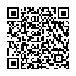 202100000029626576АС  " Є-ЗВІТНІСТЬ "АС  " Є-ЗВІТНІСТЬ "АС  " Є-ЗВІТНІСТЬ "Кошти на реєстраційному рахункуКошти на реєстраційному рахункуКошти на реєстраційному рахункуст. 1 з 4ст. 1 з 4ст. 1 з 4ст. 1 з 4ст. 1 з 4ст. 1 з 41233456778910111112121313Оплата праці і нарахування на заробітну плату2100030030--------------Оплата праці2110040040--------------Заробітна плата2111050050--------------Грошове  забезпечення військовослужбовців2112060060--------------Суддівська винагорода2113070070--------------Нарахування на оплату праці2120080080--------------Використання товарів і послуг2200090090--------------Предмети, матеріали, обладнання та інвентар2210100100--------------Медикаменти та перев’язувальні матеріали2220110110--------------Продукти харчування2230120120--------------Оплата послуг (крім комунальних)2240130130--------------Видатки на відрядження2250140140--------------Видатки та заходи спеціального призначення2260150150--------------Оплата комунальних послуг та енергоносіїв2270160160--------------Оплата теплопостачання2271170170--------------Оплата водопостачання  та водовідведення2272180180--------------Оплата електроенергії2273190190--------------Оплата природного газу2274200200--------------Оплата інших енергоносіїв та інших комунальних послуг2275210210--------------Оплата енергосервісу2276220220--------------Дослідження і розробки, окремі заходи по реалізації державних (регіональних) програм2280230230--------------Дослідження і розробки, окремі заходи розвитку по реалізації державних (регіональних) програм2281240240--------------Окремі заходи по реалізації державних (регіональних) програм, не віднесені до заходів розвитку2282250250--------------Обслуговування боргових зобов’язань2400260260--------------Обслуговування внутрішніх боргових зобов’язань2410270270--------------Обслуговування зовнішніх боргових зобов’язань2420280280--------------Поточні трансферти2600290290--------------Субсидії та поточні трансферти підприємствам (установам, організаціям)2610300300--------------Поточні трансферти органам державного управління інших рівнів2620310310--------------Поточні трансферти  урядам іноземних держав та міжнародним організаціям2630320320--------------Соціальне забезпечення2700330330--------------Виплата пенсій і допомоги2710340340--------------Стипендії2720350350--------------Інші виплати населенню2730360360--------------202100000029626576АС  " Є-ЗВІТНІСТЬ "АС  " Є-ЗВІТНІСТЬ "АС  " Є-ЗВІТНІСТЬ "Кошти на реєстраційному рахункуКошти на реєстраційному рахункуКошти на реєстраційному рахункуст. 2 з 4ст. 2 з 4ст. 2 з 4ст. 2 з 4ст. 2 з 41233456778910111112121313Інші поточні видатки2800370370--------------Капітальні  видатки300038038019467,00-------------Придбання основного капіталу310039039019467,00-------------Придбання обладнання і предметів довгострокового користування311040040019467,00-------------Капітальне будівництво (придбання)3120410410--------------Капітальне будівництво (придбання) житла3121420420--------------Капітальне  будівництво (придбання) інших об’єктів3122430430--------------Капітальний ремонт3130440440--------------Капітальний ремонт житлового фонду (приміщень)3131450450--------------Капітальний ремонт інших об’єктів3132460460--------------Реконструкція  та  реставрація3140470470--------------Реконструкція житлового фонду (приміщень)3141480480--------------Реконструкція  та реставрація інших об’єктів3142490490--------------Реставрація пам’яток культури, історії та архітектури3143500500--------------Створення державних запасів і резервів3150510510--------------Придбання землі та нематеріальних активів3160520520--------------Капітальні трансферти3200530530--------------Капітальні трансферти підприємствам (установам, організаціям)3210540540--------------Капітальні трансферти органам державного управління інших рівнів3220550550--------------Капітальні трансферти урядам іноземних держав та міжнародним організаціям3230560560--------------Капітальні трансферти населенню3240570570--------------Внутрішнє кредитування4100580580--------------Надання внутрішніх кредитів4110590590--------------Надання кредитів органам державного управління інших  рівнів4111600600--------------Надання кредитів підприємствам, установам, організаціям4112610610--------------Надання інших внутрішніх кредитів4113620620--------------Зовнішнє кредитування4200630630--------------Надання зовнішніх кредитів4210640640--------------202100000029626576АС  " Є-ЗВІТНІСТЬ "АС  " Є-ЗВІТНІСТЬ "АС  " Є-ЗВІТНІСТЬ "Кошти на реєстраційному рахункуКошти на реєстраційному рахункуКошти на реєстраційному рахункуст. 3 з 4ст. 3 з 4ст. 3 з 4ст. 3 з 4ст. 3 з 4123344567788910111112121313Інші видатки5000650650XX19467,00XXXXXXXXXXXXX1 Заповнюється розпорядниками бюджетних коштів. КерівникКерівникКерівникКерівникОлена ШАМРАЙОлена ШАМРАЙОлена ШАМРАЙОлена ШАМРАЙГоловний бухгалтерГоловний бухгалтерГоловний бухгалтерГоловний бухгалтерІрина КУРТАІрина КУРТАІрина КУРТАІрина КУРТА202100000029626576АС  " Є-ЗВІТНІСТЬ "АС  " Є-ЗВІТНІСТЬ "АС  " Є-ЗВІТНІСТЬ "АС  " Є-ЗВІТНІСТЬ "Кошти на реєстраційному рахункуКошти на реєстраційному рахункуКошти на реєстраційному рахункуКошти на реєстраційному рахункуст. 4 з 4ст. 4 з 4ст. 4 з 4ст. 4 з 4ст. 4 з 4